5. UCI Cycle-ball World Cup Turnier 2018Samstag, 8. September 2018, 13.00 Uhr in Krofdorf, Eduard-David-Sporthalle, Turnhallenstraße 11 (Deutschland)Gruppe 1Gruppe 1Gruppe 1Gruppe 2Gruppe 2Gruppe 2VereinName-VereinName-RC Höchst 1Patrick Schnetzer / Markus Bröll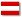 RMC SteinGerhard Mlady / Bernd Mlady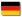 SC SvitavkaJiri Hrdlicka sen. / Pavel Loskot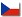 RS Altdorf 1Roman Schneider / Paul Looser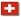 RSV KrofdorfSascha Götz / Luca WagnerSG Sulz/DornbirnKevin Bachmann / Stefan FeursteinRS Altdorf 2Claudio Zotter / Simon MartyTJ Favorit BrnoRobert Zvolanek / Jan HavlicekSG Sulz/Dornbirn U23Jonas Hron / Max SchwendingerSC Svitavka U23Jiri Hrdlicka jun. / Roman StanekVorrundenspiele Gruppe 1Vorrundenspiele Gruppe 1Vorrundenspiele Gruppe 1Vorrundenspiele Gruppe 1Vorrundenspiele Gruppe 2Vorrundenspiele Gruppe 2Vorrundenspiele Gruppe 2Vorrundenspiele Gruppe 2RC Höchst 1:SG Sulz/Dornbirn U2312 : 2RMC Stein:SC Svitavka U2311 : 4SC Svitavka:RSV Krofdorf2 : 1RS Altdorf 1:SG Sulz/Dornbirn2 : 4RS Altdorf 2:SG Sulz/Dornbirn U238 : 2TJ Favorit Brno:SC Svitavka U232 : 2RC Höchst 1:RSV Krofdorf7 : 4RMC Stein:SG Sulz/Dornbirn7 : 3SC Svitavka:RS Altdorf 21 : 2RS Altdorf 1:TJ Favorit Brno4 : 2RSV Krofdorf:SG Sulz/Dornbirn U239 : 2SG Sulz/Dornbirn:SC Svitavka U238 : 4RC Höchst 1:RS Altdorf 27 : 2RMC Stein:TJ Favorit Brno9 : 4SC Svitavka:SG Sulz/Dornbirn U235 : 1RS Altdorf 1:SC Svitavka U237 : 3RSV Krofdorf:RS Altdorf 23 : 0SG Sulz/Dornbirn:TJ Favorit Brno3 : 3RC Höchst 1:SC Svitavka9 : 5RMC Stein:RS Altdorf 14 : 1Endstand Gruppe 1Endstand Gruppe 1Endstand Gruppe 1Endstand Gruppe 1Endstand Gruppe 2Endstand Gruppe 2Endstand Gruppe 2Endstand Gruppe 2-VereinTorePunkte-VereinTorePunkte1.RC Höchst 135 : 13121.RMC Stein31 : 12122.RSV Krofdorf17 : 1162.SG Sulz/Dornbirn18 : 1673.RS Altdorf 212 : 1363.RS Altdorf 114 : 1364.SC Svitavka13 : 1364.TJ Favorit Brno11 : 1825.SG Sulz/Dornbirn U2307 : 3405.SC Svitavka U2313 : 281--------FinalspieleFinalspieleFinalspieleFinalspieleEndstandEndstandEndstandEndstandSpiel um Platz 9Spiel um Platz 9Spiel um Platz 9Spiel um Platz 9-VereinSpielerPunkteSG Sulz/Dornbirn U23:SC Svitavka U235 : 61.RC Höchst 1Patrick Schnetzer / Markus Bröll501. Halbfinale1. Halbfinale1. Halbfinale1. Halbfinale2.RMC SteinGerhard Mlady / Bernd Mlady45RC Höchst 1:SG Sulz/Dornbirn10 : 13.SG Sulz/DornbirnKevin Bachmann / Stefan Feurstein402. Halbfinale2. Halbfinale2. Halbfinale2. Halbfinale4.RSV KrofdorfSascha Götz / Luca Wagner35RMC Stein:RSV Krofdorf6 : 25.RS Altdorf 1Roman Schneider / Paul Looser30Spiel um Platz 7Spiel um Platz 7Spiel um Platz 7Spiel um Platz 76.RS Altdorf 2Claudio Zotter / Simon Marty25SC Svitavka:TJ Favorit Brno9 : 57.SC SvitavkaJiri Hrdlicka sen. / Pavel Loskot20Spiel um Platz 5Spiel um Platz 5Spiel um Platz 5Spiel um Platz 58.TJ Favorit BrnoRobert Zvolanek / Jan Havlicek18RS Altdorf 2:RS Altdorf 12 : 59.SC Svitavka U23Jiri Hrdlicka jun. / Roman Stanek16Spiel um Platz 3Spiel um Platz 3Spiel um Platz 3Spiel um Platz 310.SG Sulz/Dornbirn U23Jonas Hron / Max Schwendinger14SG Sulz/Dornbirn:RSV Krofdorf9 : 4FINALEFINALEFINALEFINALERC Höchst 1:RMC Stein6 : 5